Name: ______________________________________________			 Nov 29, 2022											Mr. Formaran4.2 Concept 1Greenhouse Gases and Effecthttps://www.youtube.com/watch?v=SN5-DnOHQmE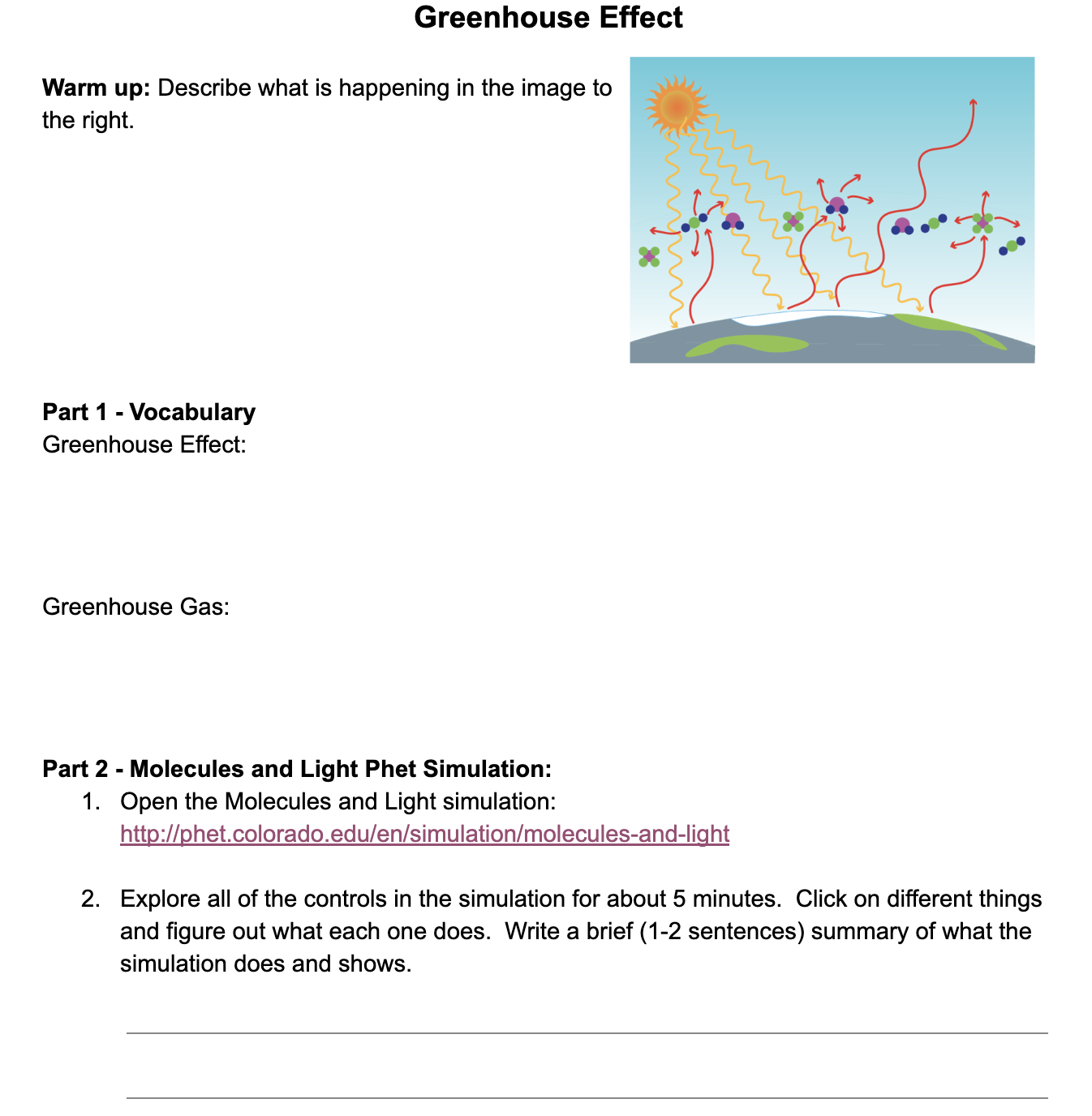 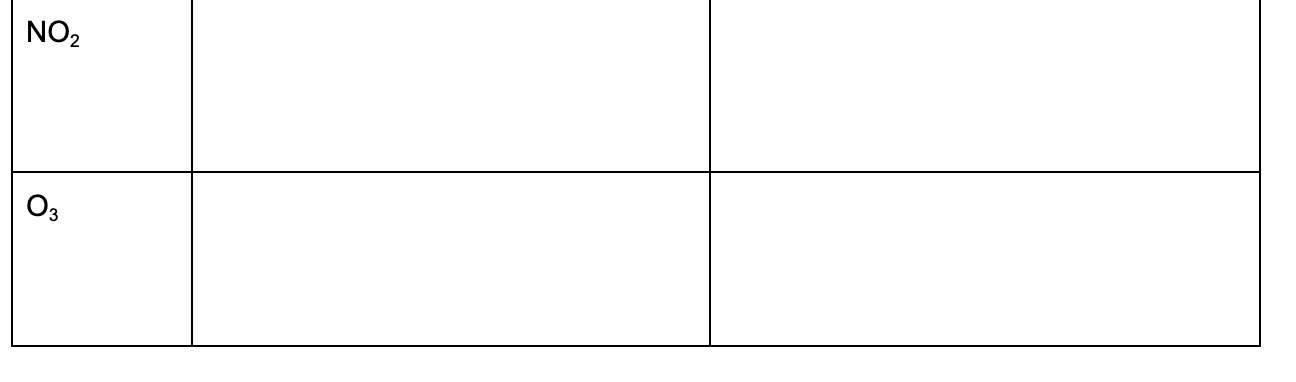 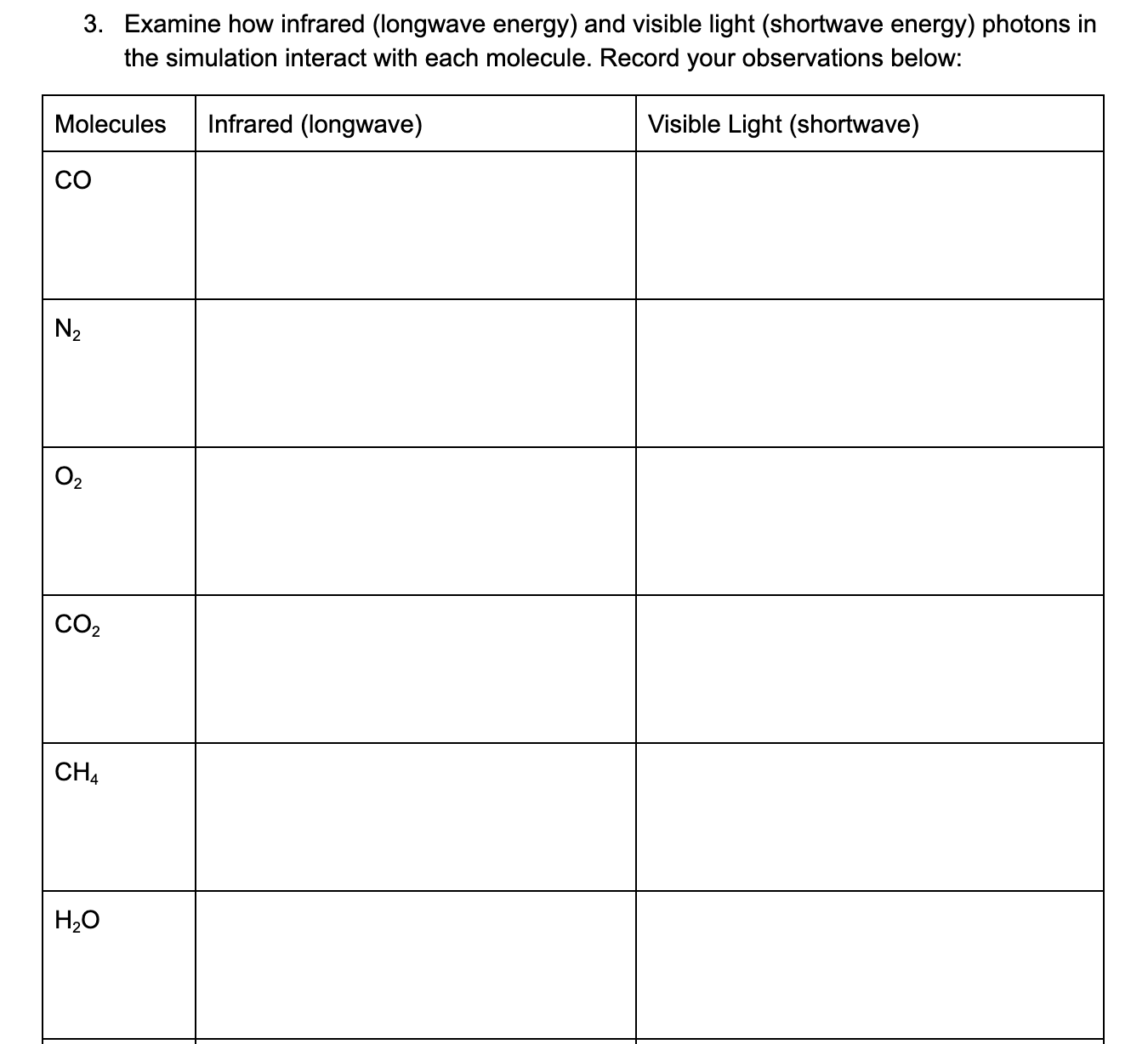 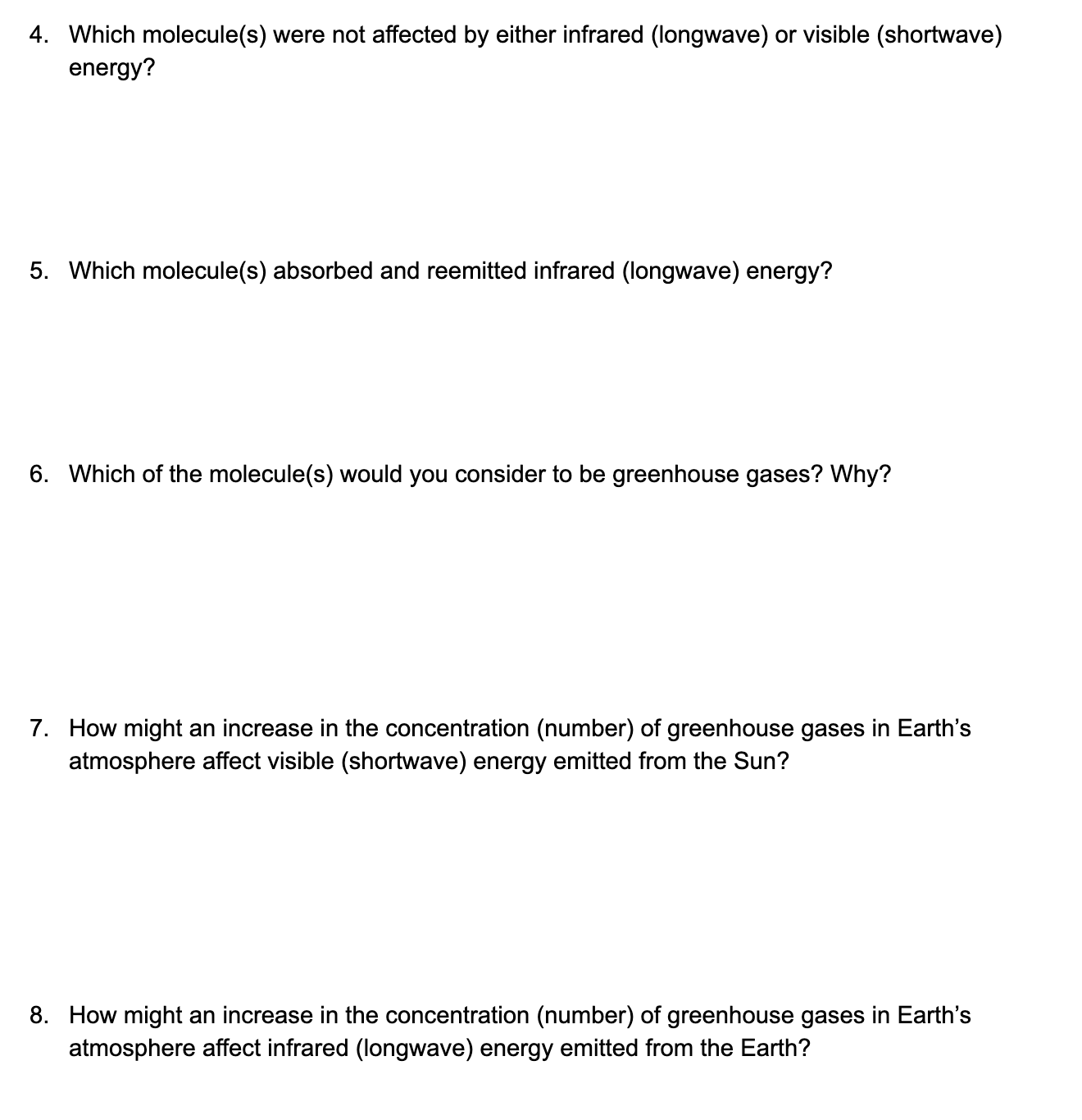 Name: ______________________________________________			 Nov 28, 2022											Mr. Formaran4.2 Concept 2Global Wind Systemshttps://www.youtube.com/watch?v=NQ3Tj-tdQIk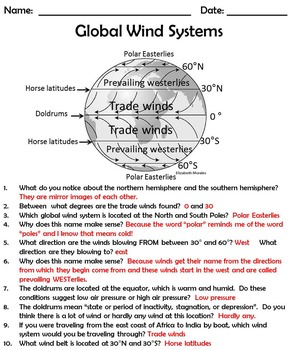 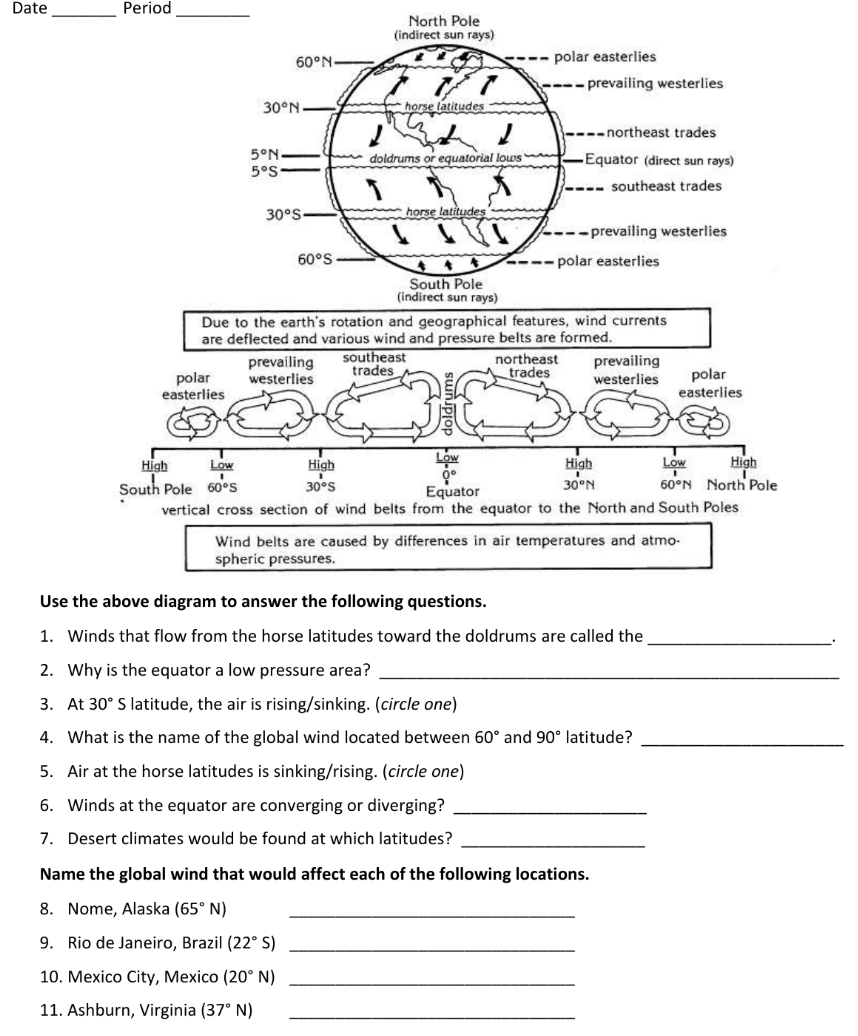 Name: ______________________________________________			 Nov 30, 2022											Mr. Formaran4.2 Concept 3Continents and Oceans of the Worldhttps://www.youtube.com/watch?v=VGxssWl99U8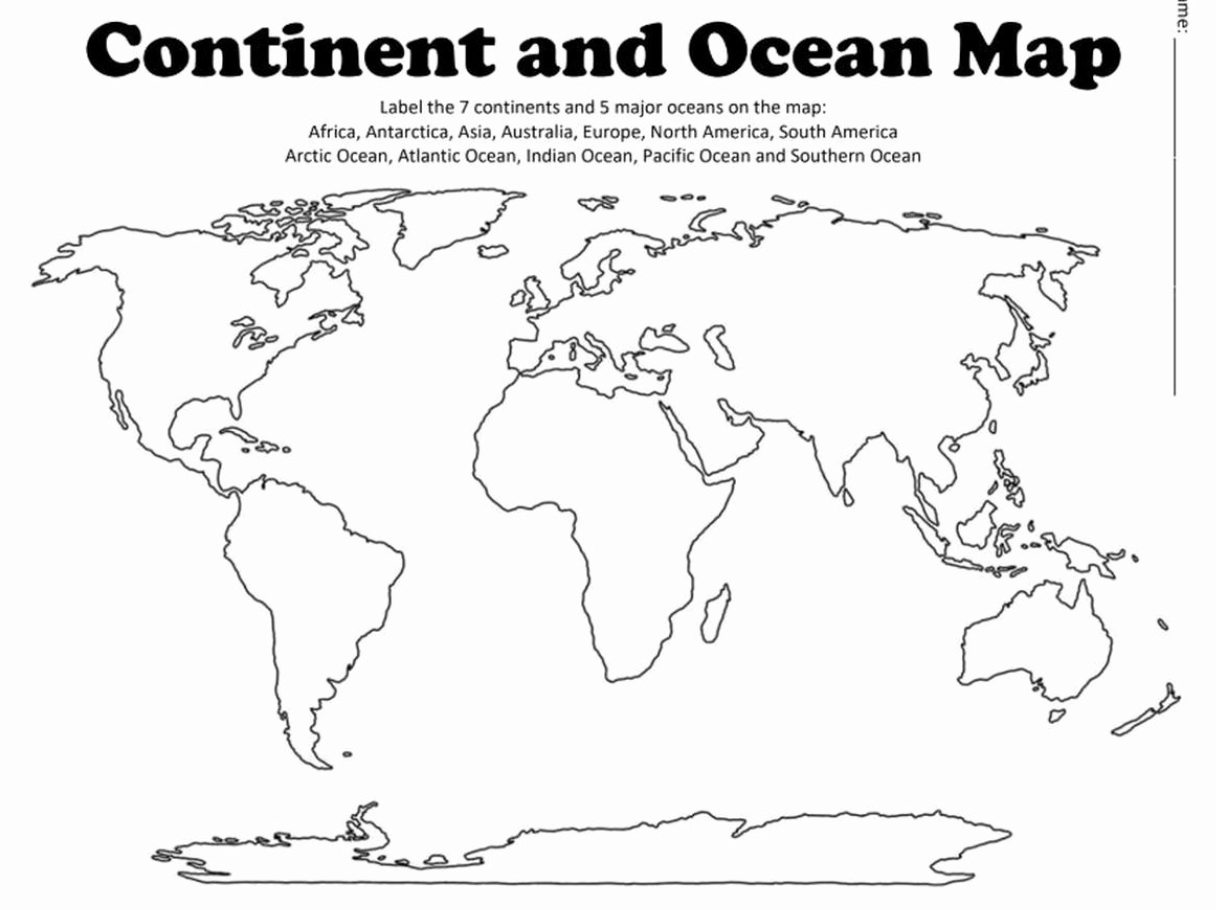 Ocean Currentshttps://www.youtube.com/watch?v=1bxU6-8he_wWhy the Atlantic and Pacific meet but never mixhttps://www.youtube.com/watch?v=NhBQfUVWLFkWrite the number that correspond to the correct current.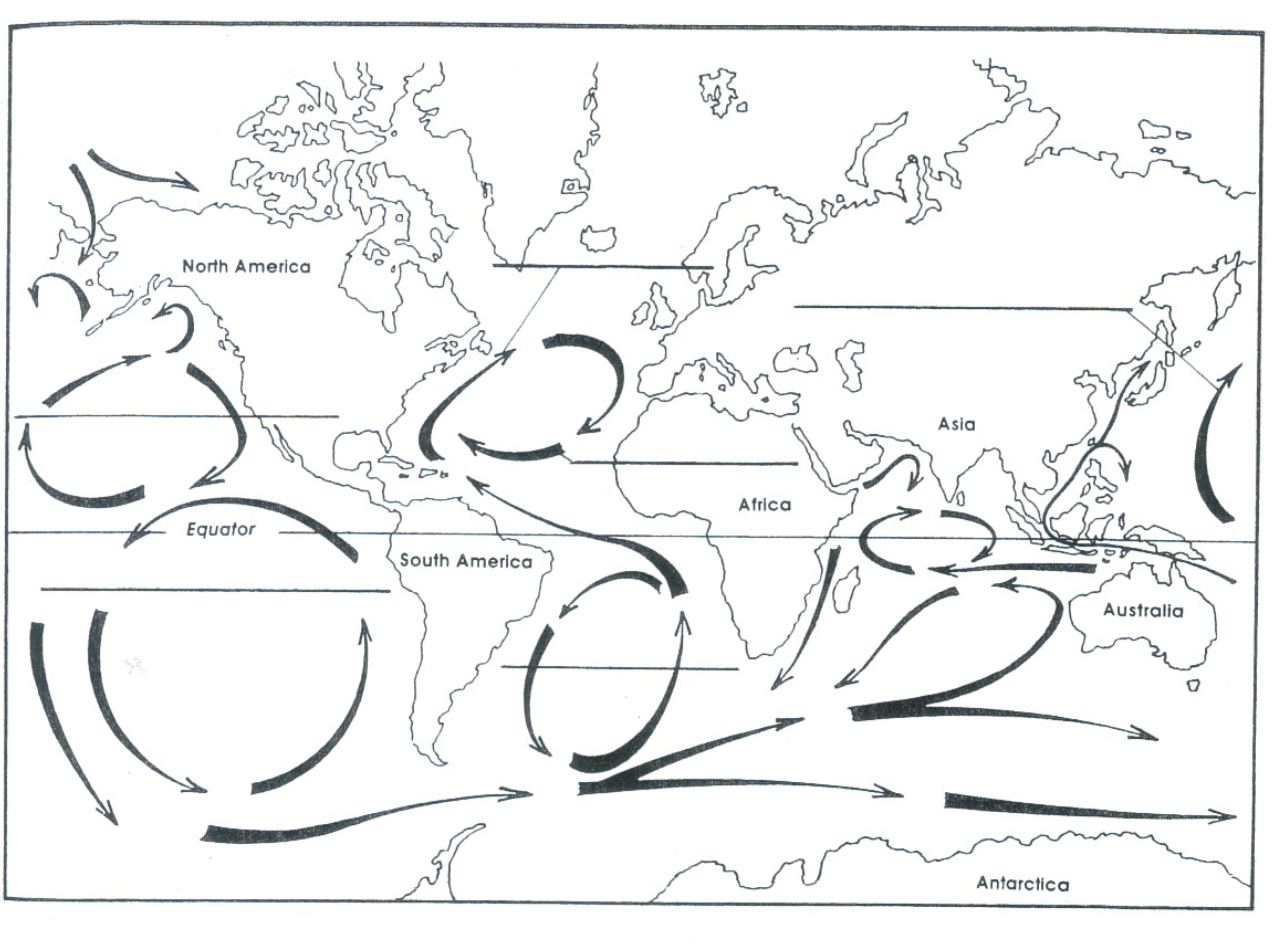 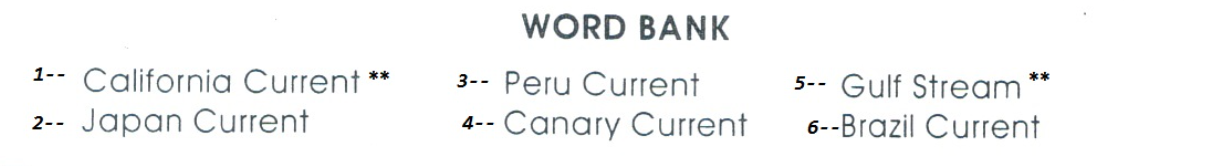 Name: ______________________________________________			 Dec. 1 , 2022											Mr. Formaran4.2 Concept 4Photosynthesis and Cellular Respirationhttps://www.youtube.com/watch?v=rXzN89I4_Yk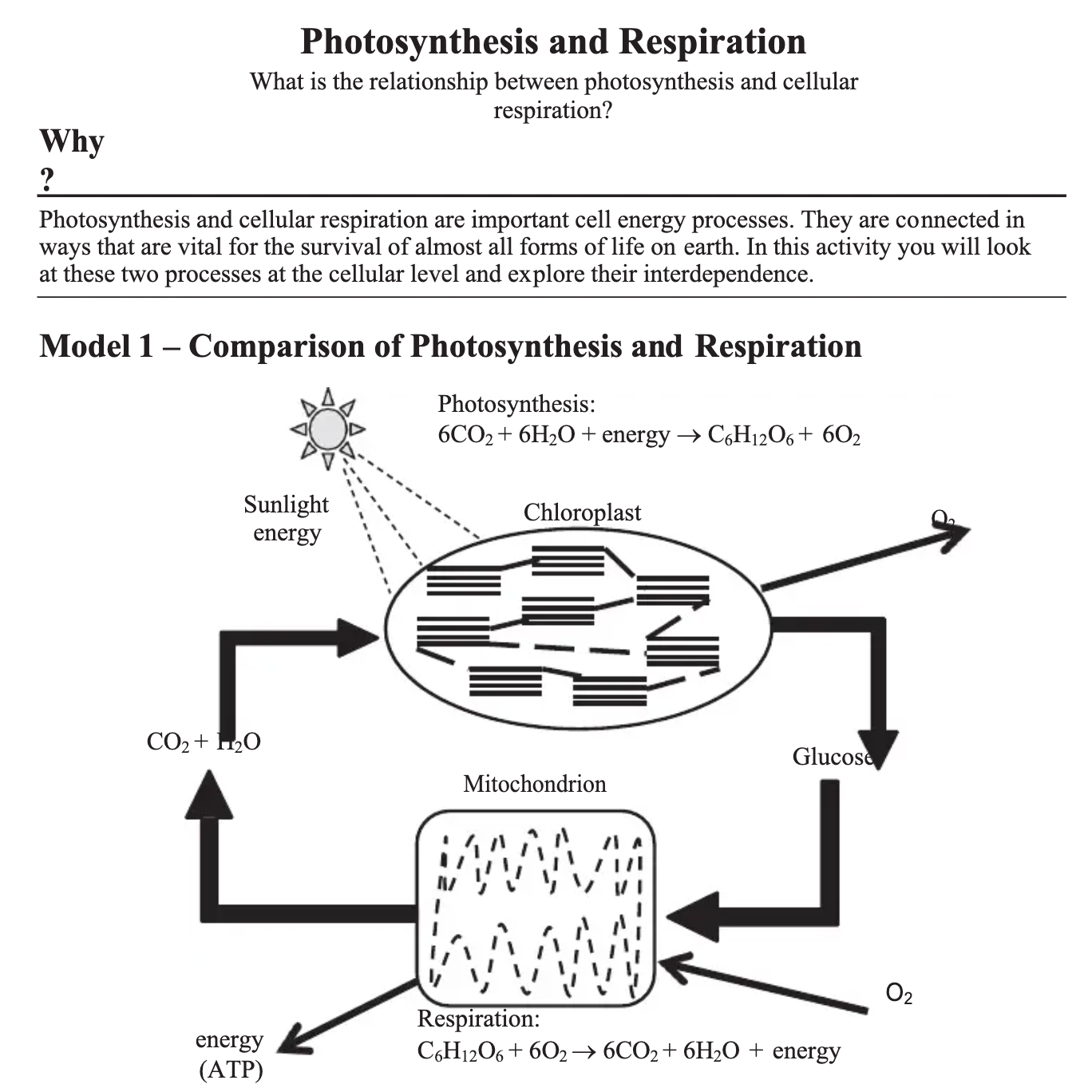 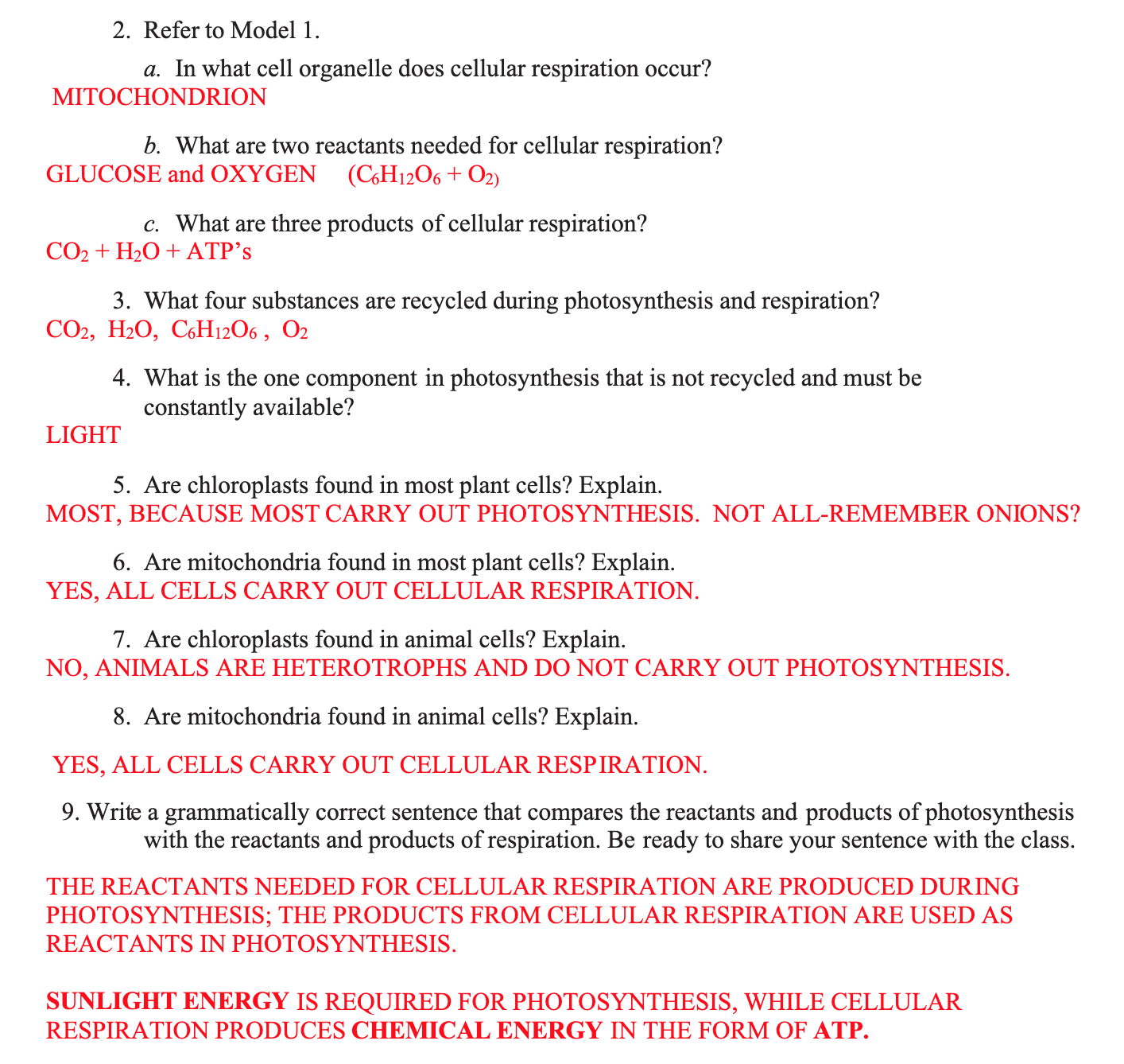 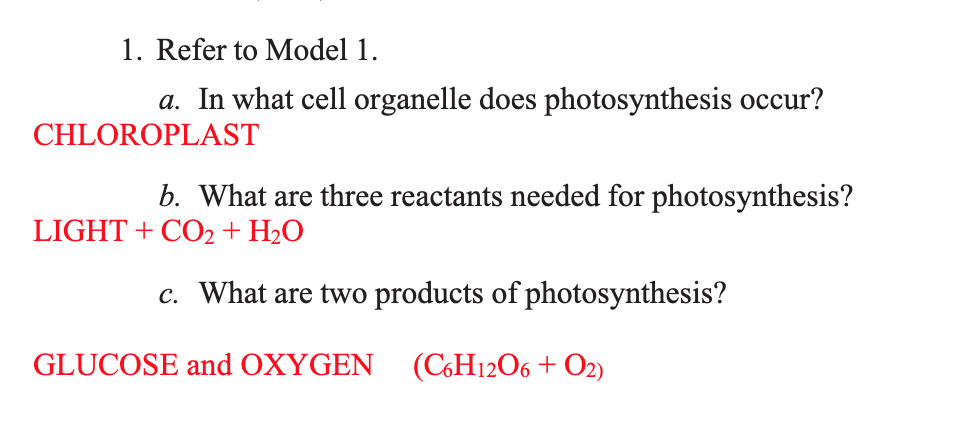 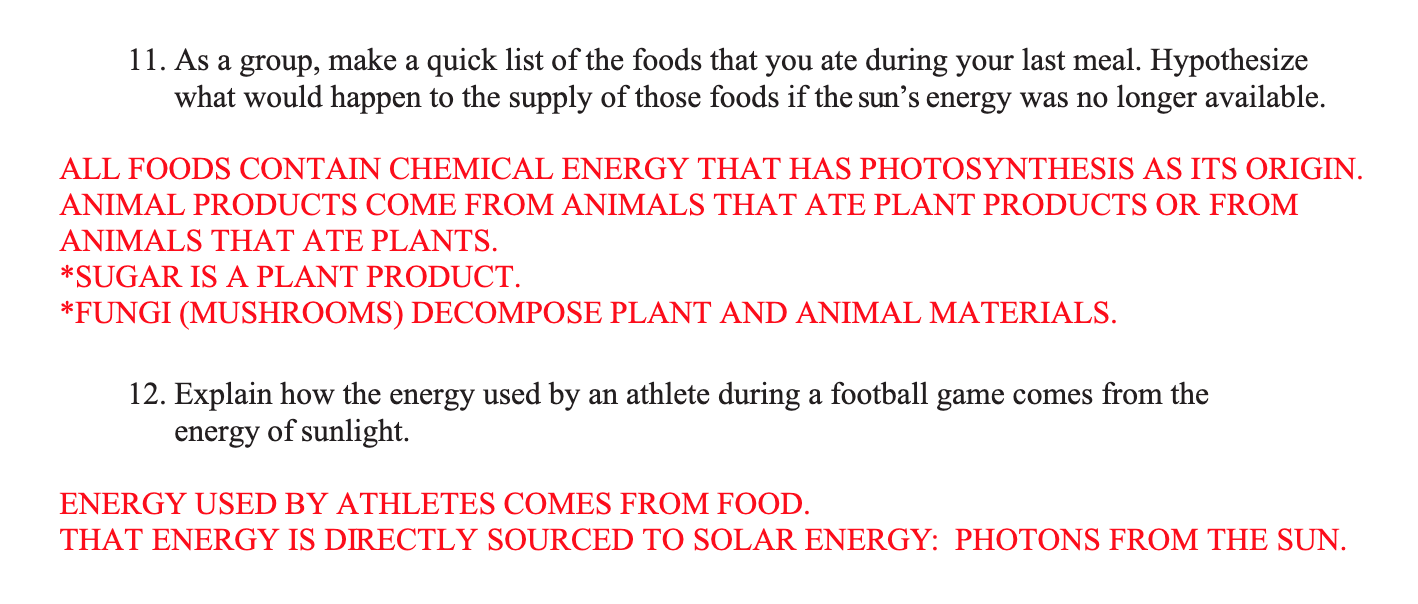 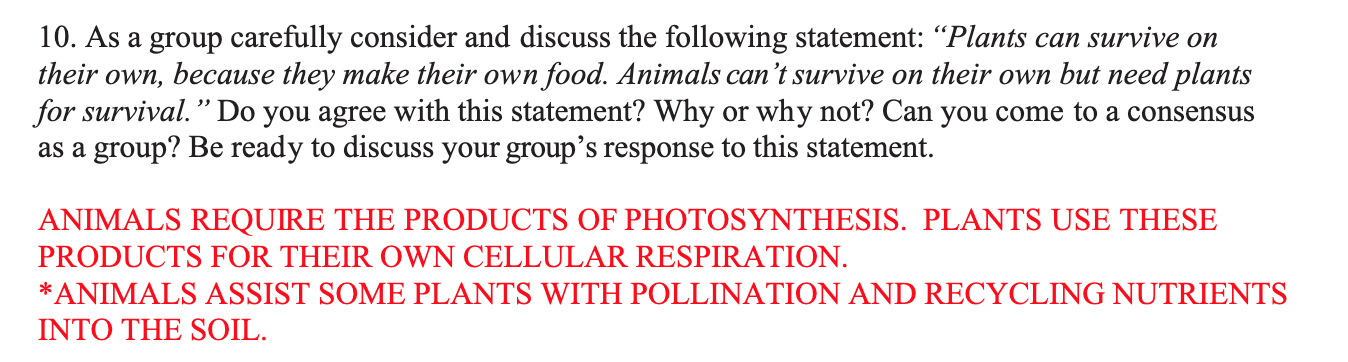 